                                                                                                                                                                                                                                                                                                                                                                                                                                                                                                                                                                                                                                                                                                                                                                                                                                                                                                                                                                                                                                                                                                                                                                                          St Pius X Catholic Parish Heidelberg West acknowledges the Wurundjeri people.Fr Wayne Edwards:  St Pius X Presbytery 419 Waterdale Rd Heidelberg West 3081Tel: 9457 5794   Fax: 9457 1036   Email: heidelbergwest@cam.org.auExodus Community: 273 Liberty Parade Heidelberg West Tel: 9457 7593 School Principal: Barbara Gomez Tel: 9457 3776 Email: bgomez@spxhw.catholic.edu.au_________________________________________________________________________________________________MASS TIMES Sundays  	Saturday Vigil 7pm   Sunday 9am & 11.00am	Exodus Community, 12 Noon in the shed at 273 Liberty Pde, Heidelberg West        Weekdays	9am Tuesday, Wednesday, Thursday, Friday, SaturdayCONFESSIONS & ROSARY    	After 9am Mass on Saturday morningsCHURCH OPEN FOR PRAYER	8.30am – 4pm on school days only  PARISH WEBSITE - pol.org.au/heidelbergwest St Pius X Catholic Church Heidelberg West actively works to listen to, empower and protect children, and has zero tolerance for child abuse and neglect.              PLEASE LOOK AFTER YOUR CHILDREN WHILE MASS IS IN PROGRESS SAINTS/FEAST DAYS FOR THE WEEKTuesday 24 – St Francis de SalesWednesday 25 – The Conversion of St PaulThursday 26 – Australia Day Saturday  28 – St Thomas Aquinas Ash Wednesday is on February 22, 2023 and Easter Sunday is on April  9, 2023We welcome Alfred Leroy Stavrou into the faith community of St Pius X Parish this weekend. We welcome family, relatives and friends who have come to share this special occasion!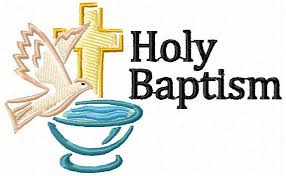 Reflection “He called them, and immediately they left their boat and their father and followed Him.”Matthew 4:22Just as Jesus called the first apostles, He calls each of us to follow Him, too. Not everyone is called to leave their business or family behind, but we are expected to put God first in everything. In gratitude to God, we should give our first and best of everything to Him: our time in daily prayer, our talent in participating in one of our parish ministries and our treasure to support the financial needs of our parish mission.: Next Sunday: January 29thNEXT SUNDAY’S READING – FOURTH SUNDAY ORDINARY TIME Zeph 2:3; 3: 12-13: Ps 145: 7-10: 1 Cor 1:26-31: Mt 5: 1-12 FOLLOW US ON FACEBOOK: St Pius X Catholic Parish WEBPAGE: pol@cam.org.au/heidelbergwestAUSTRALIA DAY! 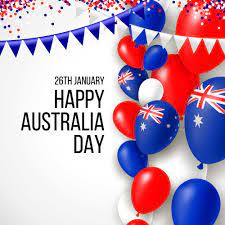 May the Celebrations of Australia Day fill our Hearts, Souls and Homes with Happiness and smiles to enjoy forever and ever.Aid to the Church in Need is asking for support to aid sisters in Kenya in building a new mother house and formation centre for their local community. Hunger, illiteracy, and lack of medical provision, combined with desperately poor roads and a lack of clean drinking water make life incredibly difficult for many people in Kenya. The diocesan congregation of the "Visitation Daughters of the Immaculate Heart" were established in order to help this needy population - but to continue their work they need your help! The sisters' work includes caring for expectant mothers, acting as midwives, providing counselling, caring for the sick and looking after the elderly and orphans who are frequently abandoned by society. Your support will help these sisters to continue their mission by providing them with a permanent convent. To make an offering and learn more visit https://aidtochurch.org/monthlyproject EXPERIENCE TAÍZÉ Friday, 27 January, 6pm-7pm at St Pius X ChurchCome and experience this calming, quieting, welcome respite from the hustle and bustle of life…. All are welcome!  SAFEGUARDING CHILDREN & YOUNG PEOPLE 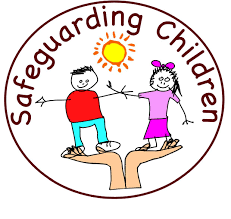 Along with all the child safety information on our webpage http://pol.org.au/heidelbergwest & our noticeboard in the Church foyer you will notice a NEW Safeguarding Children & Young People feedback and suggestions box. Please feel free to drop us a line if you see anything that needs addressing or is of concern to you. Prayers for the Sick; Pauline CurlisFor the recently departed: Br Bruce NabbsAnniversary of Death: Bill Street, Fernando, Mario & Dominic Fossella,   Joseph Gauci, Dulcie HodgesReaderSpecial MinistersSaturday 7:00pmEstelle LawSunday 9:00amBr Barry LambSunday 11:00amJennifer LimCOLLECTIONS COLLECTIONS COLLECTIONS Presbytery $833.00Loose $639.00Thanksgiving $1864.00